Anleitung zum Austausch von Schüler*innendatenaus SchILDzentral in eine Excel-Vorlagezur Erstellung von Teilnahmelisten für die Potenzialanalyse Hinweis: alle Individualdaten sind aus Datenschutzgründen in den Scrrenshots gelöscht, stattdessen sind weiße Flächen sichtbar.Export aus SchILD: SchILDzentral startenDie Schritte b) bis i) sind notwendig, um eine flexible Schüler/-innenauswahl vorzunehmen – auch andere Auswahlmethoden sind möglichin der Programmrubrik „Auswahl“ den Punkt „Individuelle Schülergruppe bearbeiten“ wählen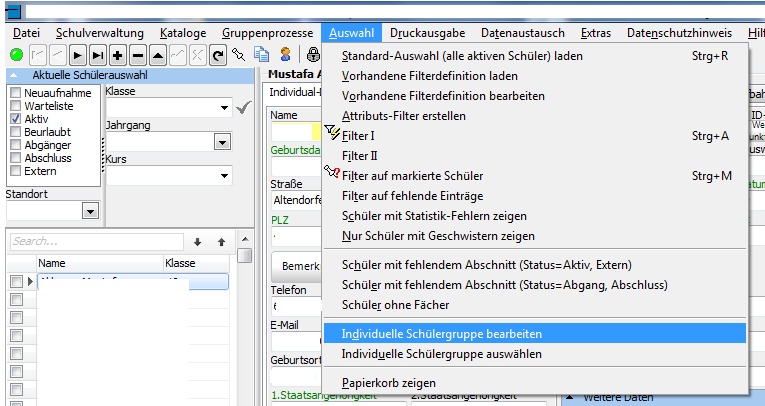 Neue Gruppe anlegen („+“-Symbol)Namen der Gruppe definieren (z.B. „PA“ für Potenzialanalyse)Fenster schießen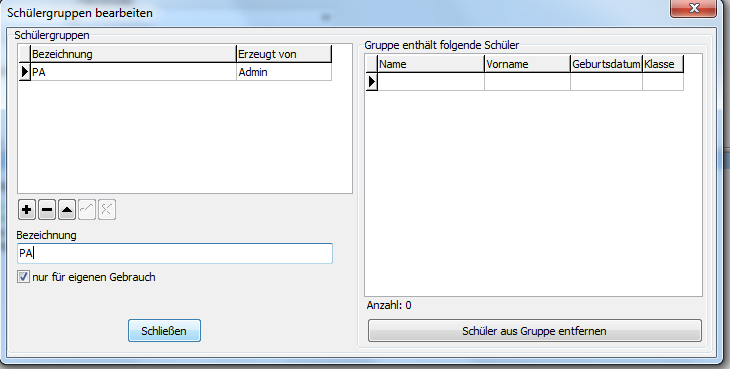 Schüler/-innen per Häkchen auswählen, die in den Teilnahmelisten für die Potenzialanalyse enthalten sein sollenAnschließend Rechtsklick auf einen markierten Schüler und „zu individueller Schülergruppe hinzufügen“ auswählen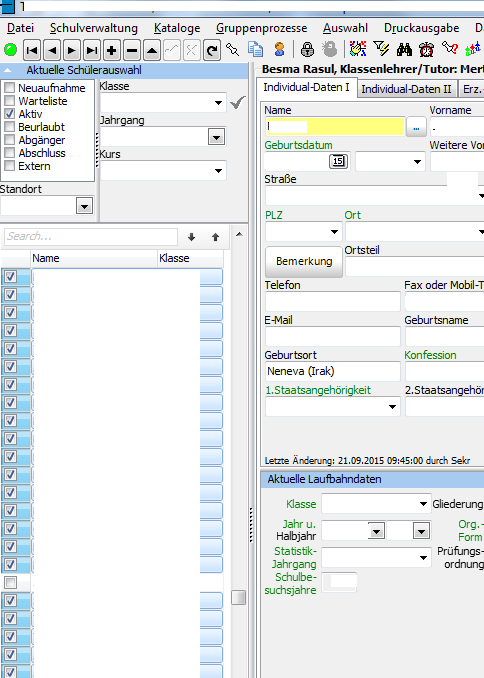 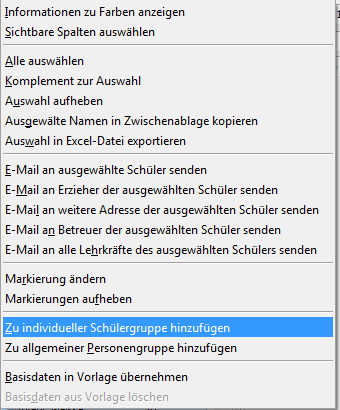 In der Programmrubrik „Auswahl“ den Punkt anklicken „Individuelle Gruppe auswählen“Im neuen Fenster „PA“ Gruppe anklicken und mit „übernehmen“ bestätigen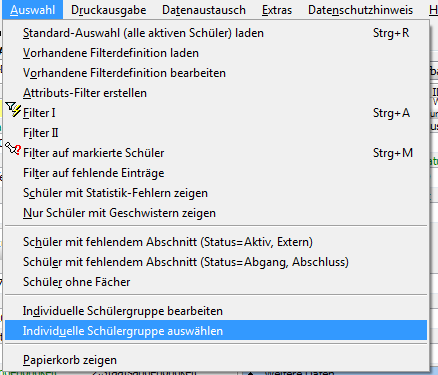 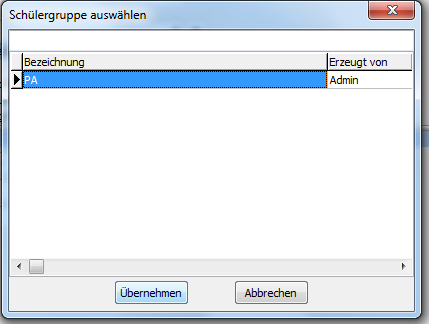 In der Programmrubrik „Datentausch“ den Unterpunkt „Export in Text-/ Exceldateien“ auswählen (dazu kein Screenshot)Datenart „Schüler“ auswählen„Vorname“, „Nachname“, „Geburtsdatum“, „Geschlecht“ auswählen (ins rechte Feld übertragen) Speicherort und Ausgabedatei wählenExport starten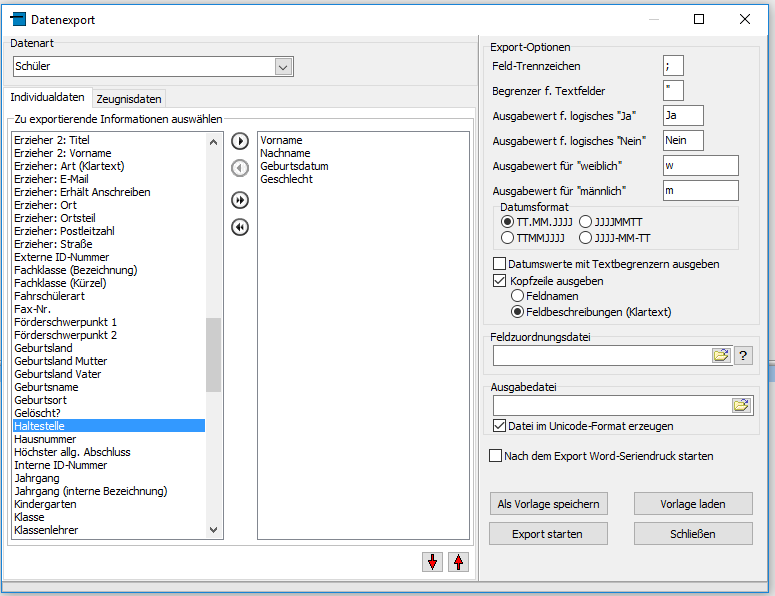 Import in Excel: Exceldatei öffnenRubrik „Dateneingabe“ (am linken, unteren Rand) wählen und auf Zelle C2 klickenProgrammrubrik „Daten“ und Punkt „Aus Text“ auswählenZuvor in SchILDzentral erstellte Datei auswählen„Importieren“ anklicken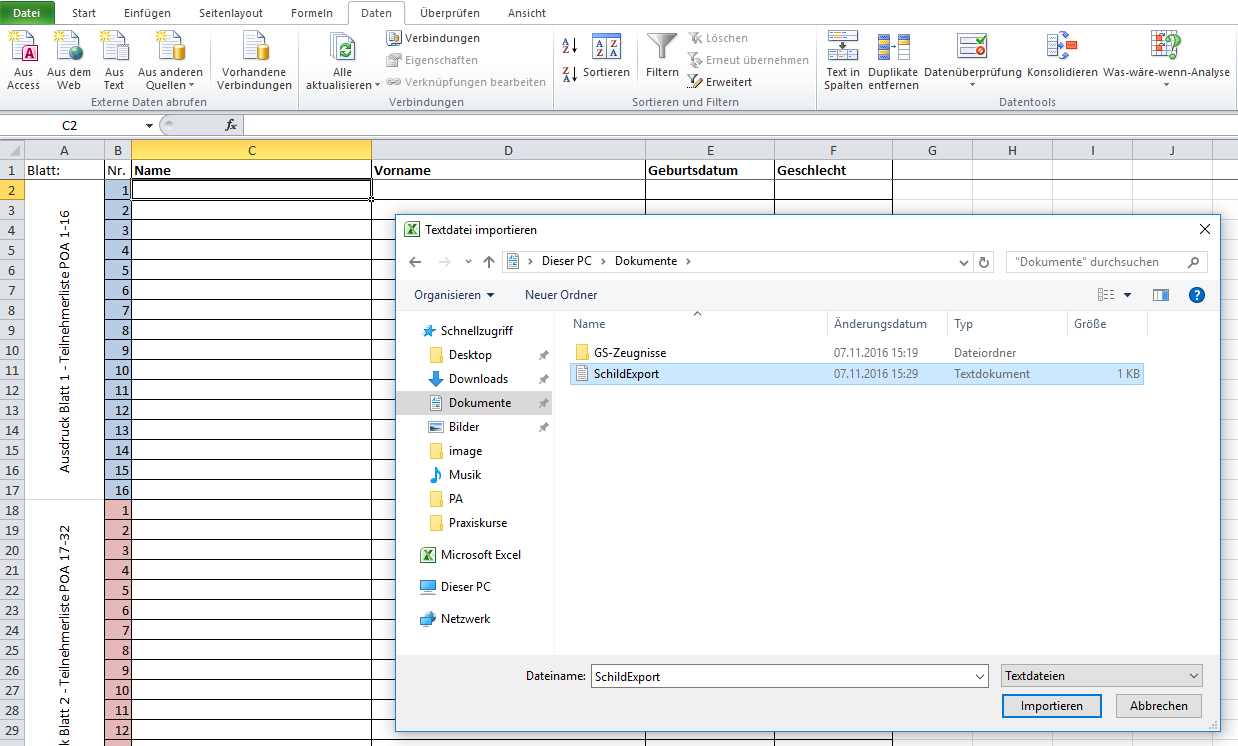 Im neuen Fenster „Import beginnen in Zeile“: statt „1“ (Vorgabe) „2“ auswählen und auf weiter klicken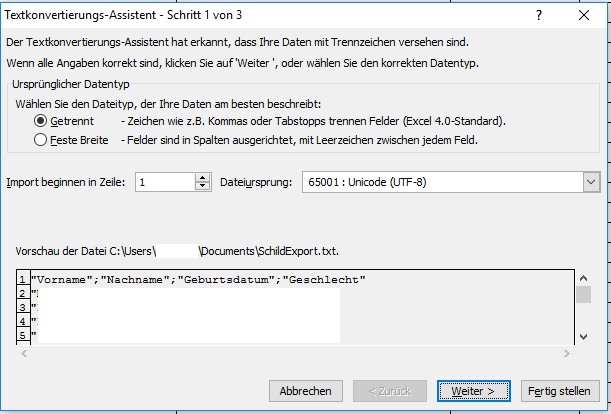 Im neuen Fenster als Trennzeichen „Semikolon“ anstelle von „Tabstopp“ wählen„Fertigstellen“ anklicken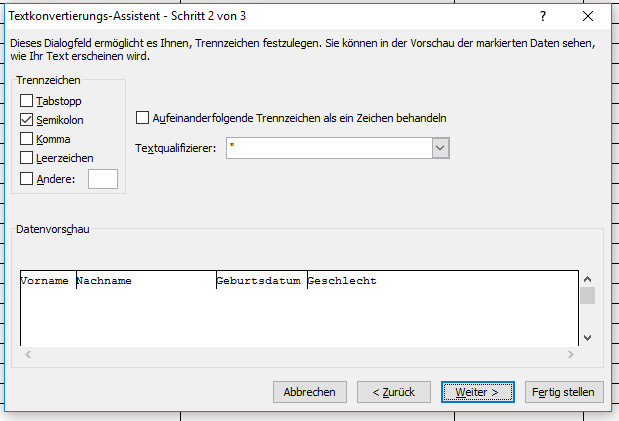 Im letzten Fenster auf „OK“ klicken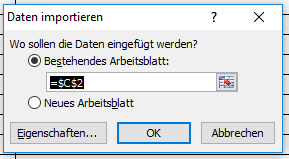 Im Datenblatt „Anleitung und Grunddaten“ die grundständigen Daten für die Potenzialanalyse eingeben (Losnummer, Belegnummer, Bildungsträger, Durchführungsdatum, Schulnummer)Kontrollieren der Datenblätter „Teilnehmerliste PA 1-16“ usw. (am unteren Bildschirmrand)Ausdruck der Datenblätter und Prüfung, ob sie zu 100% der Vorlage der LGH entsprechen